初中教案(2017-18 年度上學期)     容老師圖畫書<Guji Guji>的主題思想和詞彙教學教學範疇：(1)	中學 (第三階，閱讀和寫作訓練)(2)	中國語文課程第二語言學習架構：基本資料：學習目標：聆聽範疇：1.學生能理解和聽出有關圖畫書《Guji Guji》的文本內容和影片內容。{ NLL(3.3-4.3)1 }説話範疇：1.學生能準確朗讀《Guji Guji》的課文字詞和句子。{ NLS(3.5) }2.學生能口頭匯報他們在個人寫作活動中所寫的對於《Guji Guji》主題思想的看法。{ NLS(4.5) }閲讀範疇：1. 學生能理解《Guji Guji》課文中的詞語意思，例如：接納、鱷魚、咧嘴、存心不良、不懷好意、獨自、草叢。{ NLR(2.1)2 }2. 學生能歸納《Guji Guji》課文的主題思想。{ NLR(3.1)1 }3. 學生能總結《Guji Guji》課文中有關不同動物的性格和行為特徵。{ NLR(3.1)2 }寫作範疇：1.學生能運用《Guji Guji》課文中的詞語進行短文寫作，例如：堅持、自信心、理會、弱點等。{ NLW(3.1)1 }2.學生能在與其他同學互相討論的過程中，書寫自己對於《Guji Guji》影片主題思想的看法。{ NLW(3.1)2}  教學流程：學生作品：a.  學生課堂筆記示例一b.  學生課堂筆記示例二a. 學生課堂筆記示例一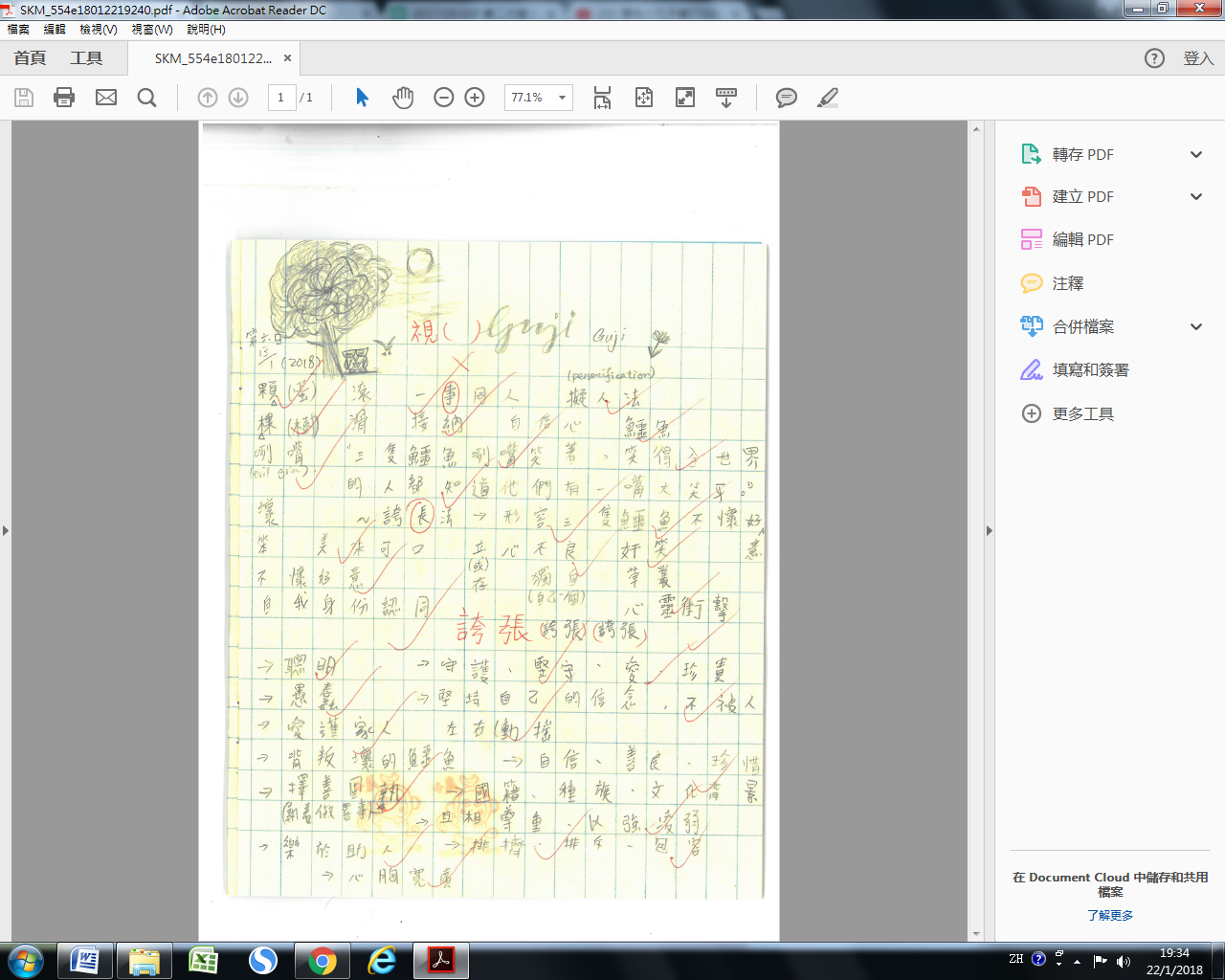 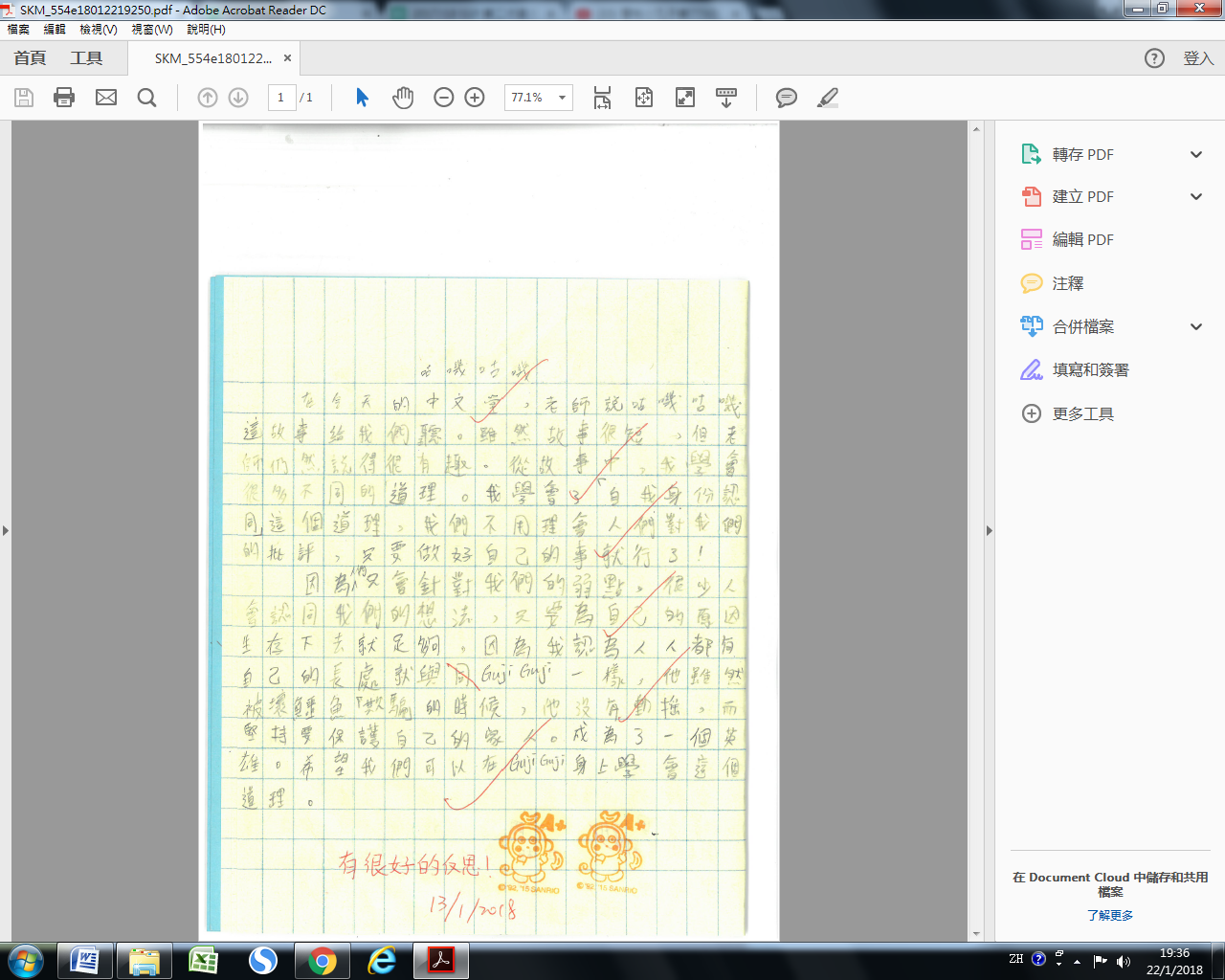 b. 學生課堂筆記示例二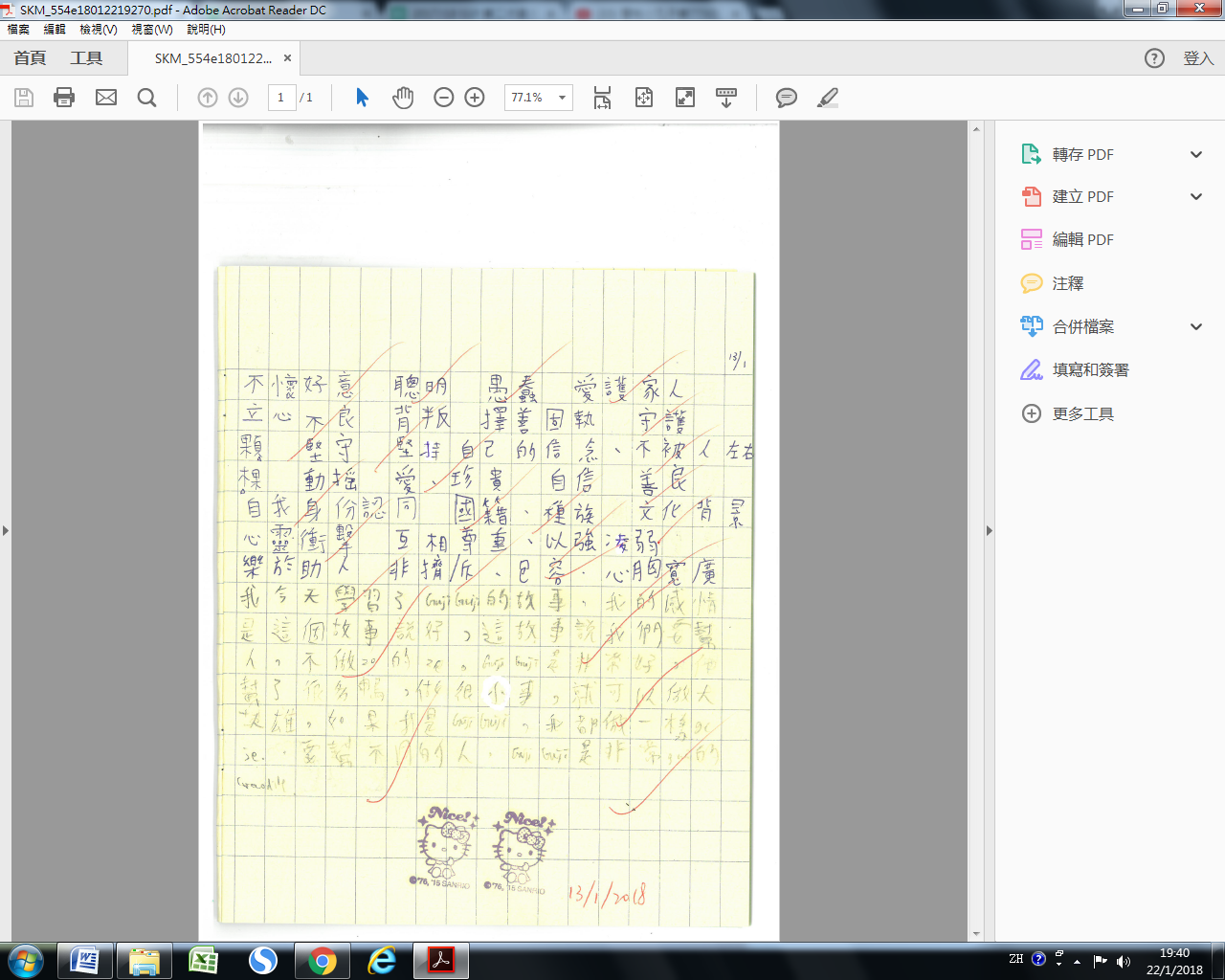 NLR(3.1)1大致能概括段落的意思NLR(3.1)1能簡單評價人物角色的行為NLR(3.1)2能概略分析閱讀材料的內容要點NLW(3.1)1作品內容環繞主題，意思完整NLW(3.1)2能根據需要表達，內容切合主題任教導師：容老師 上課地點：港島區某大專院校科	目：中國語文科(非華語課程) 班(組) 別：Class 2 學生對象：來自港島區中學中二和中三級非華語學生 共15名學生人數：19 人日	期：2018 年 1 月 13 日時	間：180 分鐘( 9:30am- 12:30pm )教	室：MW407室教	節：第一節課	題：圖畫書<Guji Guji>的主題思想和詞彙教學教學時間教學階段教學內容教師活動學生活動所需教材評估方法檢討/預測的 注意事項9:30-9:35引入重溫上節課 所學教師提問學生回應提問-學生可能遲 到-學生可能忘 記之前所學9:35-9:50發展一準備閲讀： 教師提問、 小組討論教師簡單介紹圖畫書的寫作背景和內容大意、 啓發學生 進行思考 和討論分組傳閱《Guji Guji》圖畫書、小組討 論和書寫《Guji Guji》圖畫書提問-學生須安靜 閱讀圖畫書並認真聆聽教師對故事內容的講解-學生須積極回答問題9:50-10:00發展一小組討論活 動： 學生分組與討論引導學生 進行分組討論、給予不同能力學生各種的支援分組討論和報告筆記簿-學生口頭 匯報-教師口頭 回饋-需要注意學 生分組討論和匯報的時間10:00-11:00發 展 二詳細閲讀： 師生解構《Guji Guji》圖畫書課文內容和字詞意思教師派發課文筆記，並且詳細講解 課文內容和提問學生學生聆聽 教師的講 解和作出 回應，並在筆記簿上書寫字詞課文、筆記、筆記簿-提問與回 應-口頭回饋-需要注意多 加提問不同 能力的學生-邀請學生解 釋課文內容-避免長篇大 論的講解11:00-11:20小	息小	息小	息小	息小	息小	息小	息11:20-11:40發展 三深化活動： 寫作練習教師引導 學生完成 寫作練習學生自行 完成讀後感的寫作課堂筆記、寫作練習題筆記、寫作練習 題-學生如果在 做寫作練習時 遇到困難，教 師須予以援助和提示11:40-12:10口頭分享活動：口頭匯報寫作內容教師邀請全班學生輪流出來講台前分享自己對《Guji Guji》主題思想的看法學生作口頭匯報課堂筆記、寫作練習題筆記、寫作練習題-在學生口頭匯報的過程中，教師需要留意學生所寫的內容和詞句，給予適當的回饋12:10-12:25鞏固精讀環節：閱讀薑餅人的故事內容和觀看影片教師安排學生分組 進行討論有關薑餅人的故事，並播放薑餅人影片，引導學生進行看圖說話學生分組進行閱讀和討論，並認真觀看影片薑餅人口語練習工作紙-看圖說話工作紙-口頭匯報-需要控制好學生分組討論的時間-學生如果在 理解影片內容方面有困難，教師須予以援助和提示12:25-12:30收結總結課堂教學內容教師提問和總結學生回應課文、筆記、筆記簿提問與口頭回應-學生如果未能正確說出 課堂所學，教 師須予以提 示